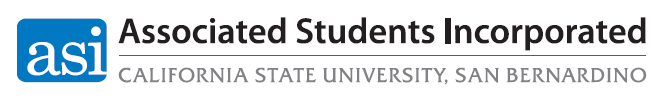 Palm Desert Campus Advisory CommitteeAgenda     11/16/23 | 8:00PM | Zoom: https://csusb.zoom.us/j/7909758883Call to OrderRoll CallApproval of the minutesReportsAdoption of the Agenda Guest SpeakerOld Business:[ Discussion regarding feedback for survey. Going over responses and key points.]New Business:[Discussion regarding computer lab improvements.]Announcements Adjournment 